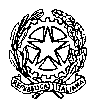 TRIBUNALE   DI   MASSA	SI AVVISA CHE, IN OTTEMPERANZA AL DECRETO LEGGE N. 18/2020 (EMERGENZA CORONAVIRUS), L’UDIENZA SI SVOLGE A PORTE CHIUSE.I TESTIMONI E LE PARTI DEI PROCESSI ACCEDERANNO ALL’AULA A CHIAMATA DEL CANCELLIERE O DEL CARABINIERE E COMUNQUE NON PRIMA DELL’ORARIO SOTTO INDICATO. NELL’ATTESA, RIMARRANNO A DISTANZA DI ALMENO UN METRO L’UNO DALL’ALTRO ATTENDENDO ALL’ARIA APERTA NEL PORTICATO ESTERNO ALL’EDIFICIO. ALL’INTERNO DELL’AULA, DOVRANNO INDOSSARE LA MASCHERINA E RIMANERE AD ALMENO UN METRO DALLE ALTRE PERSONE.Dr De MattiaUDIENZA DEL GIORNO 01/03/21 DR  CONGIUSTAUDIENZA DELGIORNO 01/03/21Dr Lama COLLEGIOUDIENZA DEL GIORNO 01/03.2021  DR PRUDENTEUDIENZA DEL 02/03.2021I FASCICOLI  NN. 23, 24, 25, 31, 32 E 33 VERRANNO RINVIATI IN UDIENZA DR BASILONEUDIENZA DEL GIORNO 02/03/2021    DR  CONGIUSTAUDIENZA DELGIORNO 02.03.21  Dr Berrino  gipUdienza 02/03/211) HICHAM LHALA ORE 9,30)2) VENTURINI SIMONE ORE 9,30 3) Della Pina Fernando – ore 10,30 4) Cucurnia Giuseppe – ore 9,30 5) Serbandini Mauro- ore 10,30)6) Cucchi Giovanni – ore 9,30 7) Sacchetti Enrico –ore 12,00 8) Xiao Yu – ore 9,30 9) Ferrari Ginetta + 1 – ore 11,30 10) Badr Sabir + altri – ore 11,30 11) Lucchetti  Carlo – ore 10 12) Douali Abdelghani +2 ore 12,00 13) Bertozzi Roberto ore 9,30 14) Nicoli Francesca ore 9,3015) Martorana Antonina ore 9,30 16) Tedeschi Alessandro Bessi + 1 – ore 9,30 17)Tonelli Alessandro – ore 11 18) Sami Mustapha ore 9,30Dr De Mattia COLLEGIOUDIENZA DEL GIORNO 03/03/2021                                                                         DR  TORIUDIENZA DELGIORNO 03/03/2021DR  Congiusta UDIENZA DELGIORNO 03/03/21Dr Berrino  gupUdienza 03/03/211)  Manfredi Silvestro  ore 14,30 Dr BiasottiUDIENZA DEL GIORNO  04/03/2021DR PrudenteUdienza 04/03/21 Dr Berrino GUPUdienza 04/03/211) FABBRICOTTI CRISTINA ORE 9,30 2) Della Bona Sandra –ore 9,30 3)  Brizzi Riccardo – ore 10,30 4) Spadoni Emanuele-ore 9,30 5) Lenzoni Angelo –ore 9,30 6) Bernieri Roberto – ore 10,30  7) Guerra Giovanni + 1 – ore 11 8) Prosperi + altri ore 9,009) Moscatt Gaetano Donatello ore 10,00 10) Bertani Emanuel – ore 14,30 11) Tonazzini Roberto – ore 11 12) Villantieri Marco ore 10,00 13) Pedrigi + altri ore 12,00 14) Mansouri Youssef – ore 12 159 Bellè Nadia – ore 9,00 16) Marino Francesco ore 13,00 17) Marashi + 1 – ore 9,30 DR Prudente  Udienza 05/03/21 DR  Congiusta UDIENZA DELGIORNO 05/03/2021DR  Berrino dib.UDIENZA DELGIORNO 05/03/21DR  Berrino gupUDIENZA DELGIORNO 05/03/211) AMBROSIO Francesco + 49 h 9:30 1VIGNALI ALESSANDROOre 09:002BELLINI DANTE3SIMONCINI LORENZO4BERTILORENZI DANIELLA + 1ORE 09:305LLESHAJ AMARILDO6LIBETTA ALESSANDRO + 17CORRADI CLAUDIA + 18CAGLIERI RICCARDO9MORRONE SOFIA10BERTI ROBERTO11ALBERICCI DENNIS12GABRIELLI GIANCARLO + 113FREGOSI GIACOMO + 114FILIP SOFICAORE 10:3015GUIDOTTI SAURO16PIERRO MARIO17SALVONI FAUSTINO18SYLLA CHEIKA IBRAHIMA19GASPAROTTI ENRICO20FALL MOR YATOU21GALLI SIMONE22TURBA ANDREA23ICARDI GIANNI24MIGNANI MARCO25PUCCI GIANLUCA26COBAJ MARTIN27MATRIZI NIKOLIN28MOROIANU ION NICOLAE29SIMONCINI LORENZO30LORU RAIA S.L.31HADZOVIC JAGODAORE 11:3032MACCARONE FRANCESCO33FRISAN GIACOMO34GROSSI GIANNI35ROSSI ALBERTO36ILICONVICI CRISTINA + 237ABOUSAD ABDELKADER1MBOUPOre 9.002MBAYE3MATAR4LAI5LOUM +26NOUSAIR ORE 10.007NOUSAIR8KONNEY9SAEA10EL BARDORE 11.0011PASQUALI +112MASINI13BOUDENORE 12.001                                                                                                                                                                                            MONTEFIORI DAVIDE + 2 ORE 92CERAVOLO GIUSEPPE + 1 ORE 93DANESI GIOVANNIORE 101MAMJOUD MOHAMEDORE 92JBILI YOUSSEFORE 93CONVALLE FABRIZIOORE 94CECCHI MARCELLOORE 95TRUSH DMYTROORE 96MAWAD MOHAMEDORE 97FACCANI ROSSELLAORE 98PRENDIN PASQUALEORE 99BALLONI MONICAORE 910MICHELOTTI SIMONEORE 911DE ANGELI ANDREAORE 912DE SANTIS EMANUELAORE 9,3013STELITANO LEONEORE 9,3014DIAMANTI MASSIMILIANOORE 9,3015OPREA GEORGIANA CARMENORE 9,3016CARLINI LEONARDOORE 9,3017DE LUCA CIROORE 9,3018FACCIOLO CRISTIANORE 9,3019HUSOVIC IBRAHIMORE 9,3020HALILOVIC NEZIRA + 1 ORE 9,3021ACCAPUTO MARTA + 1 ORE 9,3022GRANDI MORENO + 1 ORE 9,3023GRECO LUCIANI SERGIO + 2 ORE 9,30 24GIANNINI UMBERTO + 1ORE 9,30 25GABRIELLI GIANCARLOORE 9,3026CAVAGNI PAOLAORE 9,3027ROLEA OANA CLAUDIAORE 9,3028ESSAFI AHMEDORE 9,3029BALISTRERI GIUSEPPEORE 9,3030ZANFAGNA ANDREAORE 9,3031HALILOVIC ASDRAORE 11,3032BOCCI UMBERTOORE 11,3033BONOTTI FABIOORE 11,3034ELAZ ZOUHEIRORE 11,3035FALCIONE GIANFRANCOORE 11,3036PIPESCHI SIMONEORE 11,3037MEJDANI MIRASHORE 11,3038DALLA LUCHE GIOVANNIORE 11,301 PIANINIH. 09:302MARCOCI3MBAYE4ASILII 5CAVALCANTEH.11.00 6 LOMBARDI7BERTOLUCCIH.11.308D’AMBROSIO1RICCIOre 9.002DE SOUZA3BERTELLONI4IACOBUCCIORE 10.001RICCI MartaORE 09:002ABOUTALEB ABDERRAHIM3Romano Sergio + 8ORE 11:304MARKU KOLEORE 13:301BERTOLIN PAOLO+1ORE 9,00 2AKACHKACH3BANDONI STEFANO4MITROI ELENA MIHAELA5PIANINI MAURIZIO6SYLL MBAYE7GRAPPI MARCO8MAROUF ABDENNOUR9BERNARDI GABRIELE10SCARAMELLI BRUNELLA11NOUIR SAMIORE 9,3012PERJONI ARBEN13GUADAGNI MAURIZIOORE 10,0014FATIE AZIZORE 11.0015GALEOTTI EGIDIO16BIANCHI UMBERTOORE 11,3017VENTURINI GIUDOORE 12,0018RIBECAI ANDREAORE 14,301NOVATONYOre 9.001BATOLLA LUIGI ORE 09:002RATTI ANDREA3GUARDA SORAIRA4MIGNANI FABIO5BERTELLONI ALBERTO + 16BARBARO VITTORIO7MAGGIANI GIANNI8VIGNOZZI ALESSANDRO9CRACIUN FLORINELORE 09:3010LAZZINI FLAVIO11GALDIERI VINCENZO12EPIFANI RENATO13COFFA MAURIZIO14CINELLARI JETNOR15SPINU ELA16HUSOVIC ADRIANO + 117BONINI GIULIANAORE 10:0018VAROLI DAVIDE19MENAPACE ANDREAORE 10:3020USSI FRANCESCO21GRANDI MORENOORE 11:0022MENCHINI ANGELICAORE12:001KASSED HICHAM + 1ORE 92BALDINI SIMONEORE 93CAPPE’ ANDREINOORE 94DEDIU COSTELORE 95RATTI SONIAORE 96HODOROVIC BRANKOORE 97ANDREAZZOLI SERGIOORE 9,308PIANINI STEFANIA + 2 ORE 9,309PIU RAFFAELEORE 1010TORRE MARIA ASSUNTA + 1 ORE 10,3011VANELLI CARLOORE 1112DENTONI MATTEOORE 121MUNTIANU DORUORE 91TALBI NAOUFILORE 92MORUZZI FABIOORE 93PERCOCO ROCCOORE 94LI JINYINGORE 95MEZZASALMA BRUNOORE 9,306BALDINI MIRKOORE 107DEMETRIO BRUNOORE 118CERVELLERA VINCENZOORE 121CHERUBINIOre 9.002LONGHIN3ABBASSIORE 10.004SIMONETTI5MUNTEANU6ORTIZ7CONTIORE 11.008SCROGLIERI9PEDRONIORE 12.0010PIPESCHIORE 12.301SpallanzaniORE 12,00 